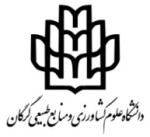 بسمه تعالیتعیین استاد راهنمای رساله دکترینام و نام خانوادگی:  نام و نام خانوادگی:  شماره دانشجویی:                             روزانه/ بورسیه/ نوبت دومروزانه/ بورسیه/ نوبت دومرشته تحصیلی:گروه آموزشی:امضاء و تاریخ:  امضاء و تاریخ:   مهلت انجام: قبل از شروع نیمسال اول تحصیلی دانشجوموضوع کلی رساله:  فارسی:فارسی:فارسی:فارسی:فارسی:فارسی:فارسی:فارسی: مهلت انجام: قبل از شروع نیمسال اول تحصیلی دانشجوانتخاب واحد در نیمسال انجام شده است. تاییدیه معاونت محترم پشتیبانی دانشگاه در مورد دانشجویان بورسیه و نوبت دوم موجود است.                               انتخاب واحد در نیمسال انجام شده است. تاییدیه معاونت محترم پشتیبانی دانشگاه در مورد دانشجویان بورسیه و نوبت دوم موجود است.                               انتخاب واحد در نیمسال انجام شده است. تاییدیه معاونت محترم پشتیبانی دانشگاه در مورد دانشجویان بورسیه و نوبت دوم موجود است.                               انتخاب واحد در نیمسال انجام شده است. تاییدیه معاونت محترم پشتیبانی دانشگاه در مورد دانشجویان بورسیه و نوبت دوم موجود است.                               انتخاب واحد در نیمسال انجام شده است. تاییدیه معاونت محترم پشتیبانی دانشگاه در مورد دانشجویان بورسیه و نوبت دوم موجود است.                               انتخاب واحد در نیمسال انجام شده است. تاییدیه معاونت محترم پشتیبانی دانشگاه در مورد دانشجویان بورسیه و نوبت دوم موجود است.                               انتخاب واحد در نیمسال انجام شده است. تاییدیه معاونت محترم پشتیبانی دانشگاه در مورد دانشجویان بورسیه و نوبت دوم موجود است.                               انتخاب واحد در نیمسال انجام شده است. تاییدیه معاونت محترم پشتیبانی دانشگاه در مورد دانشجویان بورسیه و نوبت دوم موجود است.                                مهلت انجام: قبل از شروع نیمسال اول تحصیلی دانشجووضعیت تحصیلی عادی است. وضعیت تحصیلی عادی است. وضعیت تحصیلی عادی است. وضعیت تحصیلی عادی است. وضعیت تحصیلی عادی است. وضعیت تحصیلی عادی است. وضعیت تحصیلی عادی است. وضعیت تحصیلی عادی است.  مهلت انجام: قبل از شروع نیمسال اول تحصیلی دانشجوشماره و تاریخ نامه مرخصی تحصیلی مصوب دانشگاه:شماره و تاریخ نامه مرخصی تحصیلی مصوب دانشگاه:شماره و تاریخ نامه مرخصی تحصیلی مصوب دانشگاه:شماره و تاریخ نامه مرخصی تحصیلی مصوب دانشگاه:شماره و تاریخ نامه مرخصی تحصیلی مصوب دانشگاه:شماره و تاریخ نامه مرخصی تحصیلی مصوب دانشگاه:شماره و تاریخ نامه مرخصی تحصیلی مصوب دانشگاه:شماره و تاریخ نامه مرخصی تحصیلی مصوب دانشگاه: مهلت انجام: قبل از شروع نیمسال اول تحصیلی دانشجوشماره و تاریخ نامه مصوبات کمیسیون موارد خاص:شماره و تاریخ نامه مصوبات کمیسیون موارد خاص:شماره و تاریخ نامه مصوبات کمیسیون موارد خاص:شماره و تاریخ نامه مصوبات کمیسیون موارد خاص:شماره و تاریخ نامه مصوبات کمیسیون موارد خاص:شماره و تاریخ نامه مصوبات کمیسیون موارد خاص:شماره و تاریخ نامه مصوبات کمیسیون موارد خاص:شماره و تاریخ نامه مصوبات کمیسیون موارد خاص: مهلت انجام: قبل از شروع نیمسال اول تحصیلی دانشجو مهلت انجام: قبل از شروع نیمسال اول تحصیلی دانشجو مهلت انجام: قبل از شروع نیمسال اول تحصیلی دانشجوبررسی پرونده تحصیلی نامبرده انجام شد. اقدام برای تعین استاد راهنما از نظر آموزشی بلامانع است.کارشناس آموزش دانشکده:نام و نام خانوادگی:                              امضاء و تاریخ:بررسی پرونده تحصیلی نامبرده انجام شد. اقدام برای تعین استاد راهنما از نظر آموزشی بلامانع است.کارشناس آموزش دانشکده:نام و نام خانوادگی:                              امضاء و تاریخ:بررسی پرونده تحصیلی نامبرده انجام شد. اقدام برای تعین استاد راهنما از نظر آموزشی بلامانع است.کارشناس آموزش دانشکده:نام و نام خانوادگی:                              امضاء و تاریخ:بررسی پرونده تحصیلی نامبرده انجام شد. اقدام برای تعین استاد راهنما از نظر آموزشی بلامانع است.کارشناس آموزش دانشکده:نام و نام خانوادگی:                              امضاء و تاریخ:بررسی پرونده تحصیلی نامبرده انجام شد. اقدام برای تعین استاد راهنما از نظر آموزشی بلامانع است.کارشناس آموزش دانشکده:نام و نام خانوادگی:                              امضاء و تاریخ:بررسی پرونده تحصیلی نامبرده انجام شد. اقدام برای تعین استاد راهنما از نظر آموزشی بلامانع است.کارشناس آموزش دانشکده:نام و نام خانوادگی:                              امضاء و تاریخ:بررسی پرونده تحصیلی نامبرده انجام شد. اقدام برای تعین استاد راهنما از نظر آموزشی بلامانع است.کارشناس آموزش دانشکده:نام و نام خانوادگی:                              امضاء و تاریخ:بررسی پرونده تحصیلی نامبرده انجام شد. اقدام برای تعین استاد راهنما از نظر آموزشی بلامانع است.کارشناس آموزش دانشکده:نام و نام خانوادگی:                              امضاء و تاریخ: مهلت انجام: قبل از شروع نیمسال اول تحصیلی دانشجوکارشناسان محترم: از علامت  برای کلیه موارد مورد تایید و از علامت –  برای موارد نقص، کمبود، عدم تطابق و یا عدم وجود استفاده فرمایید.کارشناسان محترم: از علامت  برای کلیه موارد مورد تایید و از علامت –  برای موارد نقص، کمبود، عدم تطابق و یا عدم وجود استفاده فرمایید.کارشناسان محترم: از علامت  برای کلیه موارد مورد تایید و از علامت –  برای موارد نقص، کمبود، عدم تطابق و یا عدم وجود استفاده فرمایید.کارشناسان محترم: از علامت  برای کلیه موارد مورد تایید و از علامت –  برای موارد نقص، کمبود، عدم تطابق و یا عدم وجود استفاده فرمایید.کارشناسان محترم: از علامت  برای کلیه موارد مورد تایید و از علامت –  برای موارد نقص، کمبود، عدم تطابق و یا عدم وجود استفاده فرمایید.کارشناسان محترم: از علامت  برای کلیه موارد مورد تایید و از علامت –  برای موارد نقص، کمبود، عدم تطابق و یا عدم وجود استفاده فرمایید.کارشناسان محترم: از علامت  برای کلیه موارد مورد تایید و از علامت –  برای موارد نقص، کمبود، عدم تطابق و یا عدم وجود استفاده فرمایید.کارشناسان محترم: از علامت  برای کلیه موارد مورد تایید و از علامت –  برای موارد نقص، کمبود، عدم تطابق و یا عدم وجود استفاده فرمایید.1 مهلت انجام: قبل از شروع نیمسال اول تحصیلی دانشجوتایید استاد راهنما: دیگر دانشجویان جدید دکترای تحت راهنمایی در نیمسال تحصیلی پیشرو:نام و نام خانوادگی استاد راهنما:دکتر           تاریخامضاءتایید استاد راهنما: دیگر دانشجویان جدید دکترای تحت راهنمایی در نیمسال تحصیلی پیشرو:نام و نام خانوادگی استاد راهنما:دکتر           تاریخامضاءتایید استاد راهنما: دیگر دانشجویان جدید دکترای تحت راهنمایی در نیمسال تحصیلی پیشرو:نام و نام خانوادگی استاد راهنما:دکتر           تاریخامضاءتایید استاد راهنما: دیگر دانشجویان جدید دکترای تحت راهنمایی در نیمسال تحصیلی پیشرو:نام و نام خانوادگی استاد راهنما:دکتر           تاریخامضاءموافقت استاد راهنما با پیشنهاد دانشجو توسط اعضای تخصصی گروه به تصویب رسید.نام و نام خانوادگی مدیرگروه آموزشی: امضاء و تاریخ:  نام و نام خانوادگی معاون آموزشی دانشکده: امضاء و تاریخ:تصویر: مدیر گروه محترم اصل: بایگانی در پرونده دانشجو                               تاریخ و         شماره دبیرخانه دانشکده:موافقت استاد راهنما با پیشنهاد دانشجو توسط اعضای تخصصی گروه به تصویب رسید.نام و نام خانوادگی مدیرگروه آموزشی: امضاء و تاریخ:  نام و نام خانوادگی معاون آموزشی دانشکده: امضاء و تاریخ:تصویر: مدیر گروه محترم اصل: بایگانی در پرونده دانشجو                               تاریخ و         شماره دبیرخانه دانشکده:موافقت استاد راهنما با پیشنهاد دانشجو توسط اعضای تخصصی گروه به تصویب رسید.نام و نام خانوادگی مدیرگروه آموزشی: امضاء و تاریخ:  نام و نام خانوادگی معاون آموزشی دانشکده: امضاء و تاریخ:تصویر: مدیر گروه محترم اصل: بایگانی در پرونده دانشجو                               تاریخ و         شماره دبیرخانه دانشکده:موافقت استاد راهنما با پیشنهاد دانشجو توسط اعضای تخصصی گروه به تصویب رسید.نام و نام خانوادگی مدیرگروه آموزشی: امضاء و تاریخ:  نام و نام خانوادگی معاون آموزشی دانشکده: امضاء و تاریخ:تصویر: مدیر گروه محترم اصل: بایگانی در پرونده دانشجو                               تاریخ و         شماره دبیرخانه دانشکده:موافقت استاد راهنما با پیشنهاد دانشجو توسط اعضای تخصصی گروه به تصویب رسید.نام و نام خانوادگی مدیرگروه آموزشی: امضاء و تاریخ:  نام و نام خانوادگی معاون آموزشی دانشکده: امضاء و تاریخ:تصویر: مدیر گروه محترم اصل: بایگانی در پرونده دانشجو                               تاریخ و         شماره دبیرخانه دانشکده: مهلت انجام: قبل از شروع نیمسال اول تحصیلی دانشجو- در این مرحله مشخص کردن نام استاد راهنمای دوم و استاد/ اساتید مشاور ضروری نیست.- در این مرحله مشخص کردن نام استاد راهنمای دوم و استاد/ اساتید مشاور ضروری نیست.- در این مرحله مشخص کردن نام استاد راهنمای دوم و استاد/ اساتید مشاور ضروری نیست.- در این مرحله مشخص کردن نام استاد راهنمای دوم و استاد/ اساتید مشاور ضروری نیست.موافقت استاد راهنما با پیشنهاد دانشجو توسط اعضای تخصصی گروه به تصویب رسید.نام و نام خانوادگی مدیرگروه آموزشی: امضاء و تاریخ:  نام و نام خانوادگی معاون آموزشی دانشکده: امضاء و تاریخ:تصویر: مدیر گروه محترم اصل: بایگانی در پرونده دانشجو                               تاریخ و         شماره دبیرخانه دانشکده:موافقت استاد راهنما با پیشنهاد دانشجو توسط اعضای تخصصی گروه به تصویب رسید.نام و نام خانوادگی مدیرگروه آموزشی: امضاء و تاریخ:  نام و نام خانوادگی معاون آموزشی دانشکده: امضاء و تاریخ:تصویر: مدیر گروه محترم اصل: بایگانی در پرونده دانشجو                               تاریخ و         شماره دبیرخانه دانشکده:موافقت استاد راهنما با پیشنهاد دانشجو توسط اعضای تخصصی گروه به تصویب رسید.نام و نام خانوادگی مدیرگروه آموزشی: امضاء و تاریخ:  نام و نام خانوادگی معاون آموزشی دانشکده: امضاء و تاریخ:تصویر: مدیر گروه محترم اصل: بایگانی در پرونده دانشجو                               تاریخ و         شماره دبیرخانه دانشکده:موافقت استاد راهنما با پیشنهاد دانشجو توسط اعضای تخصصی گروه به تصویب رسید.نام و نام خانوادگی مدیرگروه آموزشی: امضاء و تاریخ:  نام و نام خانوادگی معاون آموزشی دانشکده: امضاء و تاریخ:تصویر: مدیر گروه محترم اصل: بایگانی در پرونده دانشجو                               تاریخ و         شماره دبیرخانه دانشکده:موافقت استاد راهنما با پیشنهاد دانشجو توسط اعضای تخصصی گروه به تصویب رسید.نام و نام خانوادگی مدیرگروه آموزشی: امضاء و تاریخ:  نام و نام خانوادگی معاون آموزشی دانشکده: امضاء و تاریخ:تصویر: مدیر گروه محترم اصل: بایگانی در پرونده دانشجو                               تاریخ و         شماره دبیرخانه دانشکده: